-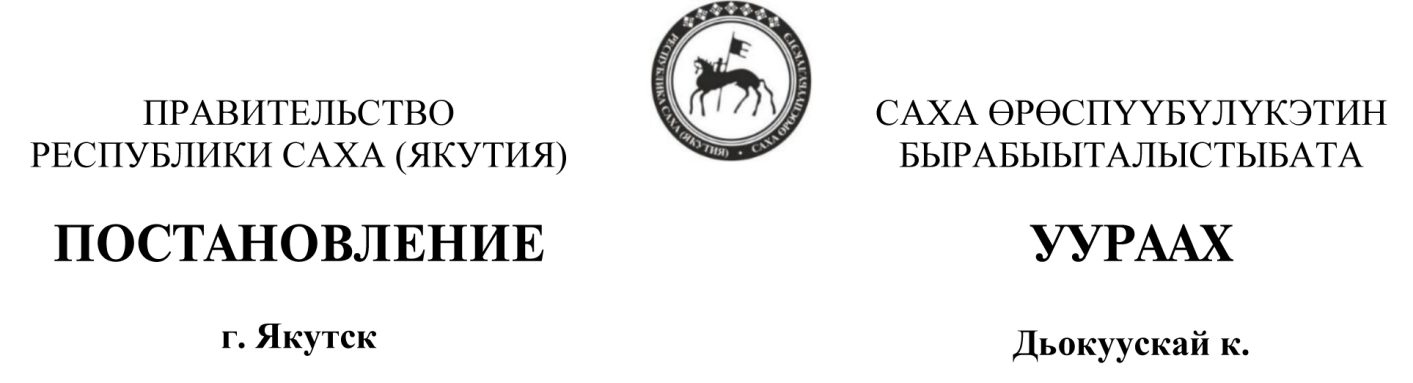 от                                                 2023 г. №            -О внесении изменений в программу по модернизации систем коммунальной инфраструктуры Республики Саха (Якутия) 
на период 2023-2027 годов, утвержденную постановлением Правительства Республики Саха (Якутия) от 19 января 2023 г. № 17 В целях приведения в соответствие с Правилами предоставления публично-правовой компанией «Фонд развития территорий» финансовой поддержки бюджетам субъектов Российской Федерации за счет средств публично-правовой компании «Фонд развития территорий» на модернизацию систем коммунальной инфраструктуры на 2023-2027, утвержденными постановлением Правительства Российской Федерации от 8 декабря 2022 г. № 2253, протокола заочного голосования президиума (штаба) Правительственной комиссии по региональному развитию в Российской Федерации от 12.04.2024 г. №34пр, Правительство Республики Саха (Якутия) п о с т а н о в л я е т:Внести в программу по модернизации систем коммунальной инфраструктуры Республики Саха (Якутия) на период 2023-2027 годов, утвержденную постановлением Правительства Республики Саха (Якутия) от 19 января 2023 г. № 17 (далее – региональная программа), следующие изменения:в паспорте региональной программы:а) строку «Объемы финансирования региональной программы» изложить в следующей редакции:таблицу 1 раздела 1 и приложение №1 к региональной программе изложить согласно приложению № 1 к настоящему постановлению;10 абзац раздела 3 изложить в новой редакции по следующему: «Региональной программой предусмотрена реализация 11 мероприятий, в том числе 1 мероприятие в совместной прокладки сетей водоснабжения с одновременной прокладкой в одном исполнении с тепловыми сетями необходимы к реализации с учетом Арктических климатических условий в условиях сурового Крайнего Севера. 10 мероприятий по капитальному ремонту сетей протяженностью 8,64 км. предусмотрены в 2024 году, 1 мероприятие капитального ремонта протяженностью 0,320 км. предусмотрено в 2024 году»;в 5 абзаце раздела 4 региональной программы цифры «69,7» заменить на «72,4», цифры «30,3» заменить на «29,52»;6 абзац раздела 4 региональной программы изложить в новой редакции по следующему: «Предельная стоимость мероприятий региональной программы определена по факту заключенных контрактов с исполнителями работ в рамках 44-ФЗ по капительному ремонту сетей в 2023 году и начальной максимальной цены контракта, планируемой к проведению закупочных процедур в 2024 году, сформированной  на основании положительных государственных экспертиз достоверности сметной стоимости, внесенных в ГИС ЕРГЗ;в 5 абзаце раздела 5 региональной программы цифры «1 506» заменить на «1 597»;в 6 абзаце раздела 5 региональной программы цифры «8,64» заменить на «8,96»;таблицу № 3 к разделу 5 региональной программы изложить согласно приложение №2 к настоящему постановлению;таблицу № 4 раздела 8 региональной программы изложить согласно приложения № 3 к настоящему постановлению;приложение №2 к региональной программе изложить согласно приложения №4 к настоящему постановлению;приложение №3 к региональной программе изложить согласно приложения №5 к настоящему постановлению;приложение №4 к региональной программе изложить согласно приложения №6 к настоящему постановлению;приложение №5 к региональной программе изложить согласно приложения №7 к настоящему постановлению;приложение №6 к региональной программе изложить согласно приложения №8 к настоящему постановлению;2. Опубликовать настоящее постановление в официальных средствах массовой информации.Председатель Правительства   Республики Саха (Якутия) 			 		               К. БЫЧКОВПриложение № 1к постановлению ПравительстваРеспублики Саха (Якутия)от _________________ 2024 г. № ______Таблица 1ХАРАКТЕРИСТИКА ОБЪЕКТОВрегиональной программы по модернизации систем коммунальной инфраструктуры Республики Саха (Якутия) на период 2023-2027 годов* Мероприятие реализуется в совместной прокладке тепловых сетей с сетями водоснабжения с учетом климатических условий Крайнего Севера._______________________Приложение № 2к постановлению ПравительстваРеспублики Саха (Якутия)от _________________ 2024 г. № ______Таблица 3Результативность реализации региональной программы по модернизации систем коммунальной инфраструктуры Республики Саха (Якутия) на период 2023-2027 годов______________________Приложение № 3к постановлению ПравительстваРеспублики Саха (Якутия)от _________________ 2024 г. № ______Таблица 4СВЕДЕНИЯ 
о количестве подключаемых к линейным объектам многоквартирных домов в рамках региональной программы, в отношении которых планируется установка коллективных (общедомовых) приборов учетаПриложение № 4к постановлению ПравительстваРеспублики Саха (Якутия)от _________________ 2024 г. № ______ФИНАНСОВОЕ ОБЕСПЕЧЕНИЕ реализации региональной программы по модернизации систем коммунальной инфраструктуры Республики Саха (Якутия) на период 2023-2027 годов_____________________Приложение № 5к постановлению ПравительстваРеспублики Саха (Якутия)от _________________ 2024 г. № ___________________________Приложение № 6к постановлению ПравительстваРеспублики Саха (Якутия)от _________________ 2024 г. № ______ДИНАМИКА ДОСТИЖЕНИЯ ПОКАЗАТЕЛЕЙрегиональной программы по модернизации систем коммунальной инфраструктуры Республики Саха (Якутия) на период 2023-2027 годов______________________Приложение № 7к постановлению ПравительстваРеспублики Саха (Якутия)от _________________ 2024 г. № ______ПЛАН РЕАЛИЗАЦИИрегиональной программы по модернизации систем коммунальной инфраструктуры Республики Саха (Якутия) на период 2023-2027 годов______________________Приложение № 8к постановлению ПравительстваРеспублики Саха (Якутия)от _________________ 2024 г. № ______РЕЕСТРположительных заключений государственной экспертизы на проектную документацию по мероприятиям региональной программы по модернизации систем коммунальной инфраструктуры, финансирование которых планируется с привлечением средств финансовой поддержки РЕСПУБЛИКА САХА (ЯКУТИЯ)(наименование субъекта Российской Федерации)__________________________Объемы финансирования региональной программыОбщий объем финансового обеспечения региональной программы за счет всех источников составляет – 75 205,58 тыс. рублей, в том числе по годам:2023 год – 70 813,94 тыс. рублей;2024 год –   4 391,65 тыс. рублей;2025 год –                                  0*;2026 год –                                  0*;2027 год –                                  0*;а) за счет средств публично-правовой компании «Фонд развития территорий» – 22 000,0 тыс. рублей, в том числе по годам:2023 год –   21 774,0 тыс. рублей;2024 год –        426,0 тыс. рублей;2025 год –                                  0*;2026 год –                                  0*;2027 год –                                  0*;б) за счет внебюджетных источников (средства участника региональной программы) – 53 005,59 тыс. рублей:2023 год –    49 039,94 тыс. рублей;2024 год –      3 965,65 тыс. рублей;2025 год –                                   0*;2026 год –                                   0*;2027 год –                                   0*;в) за счет средств государственного бюджета Республики Саха (Якутия) – на период реализации программы на 2023-2024 годы не требуется (предусмотрено полное замещение средств бюджета региона за счет средств участника региональной программы, внебюджетный источник).Объемы финансирования за счет всех источников являются прогнозными и могут уточняться в течение действия региональной программы.*- по доведению лимитов финансовой поддержки ППК «Фонд развития территорий» Ожидаемые результаты реализации региональной программы численность населения Республики Саха (Якутия), для которого улучшено качество предоставляемых коммунальных услуг, по годам:2023 год – 1 506 человек;2024 год – 1 597 человек;2025 год – 1 597 человек;2026 год – 1 597 человек;2027 год -  1 597 человек;протяженность замененных инженерных сетей, по годам:2023 год –          8,64 км;2024 год –          8,96 км;2025 год –          8,96 км;2026 год –          8,96 км;2027 год -           8,96 км;снижение аварийности коммунальной инфраструктуры, по годам:2023 год –              - -2024 год –              - 3,1 %;2025 год –              - 4,6 %;2026 год –              - 6,9 %;2027 год                - 9,2 %.№Муниципальное образованиеНаименование мероприятияНаименование объекта, в отношении которого реализуется мероприятиеВид объекта подлежащего модернизацииВид работ по объектуФорма собственностиМощность, производительность, протяженность объектаМощность, производительность, протяженность объектаПредельная (плановая) стоимость строительства (капитального ремонта)Предельная (плановая) стоимость строительства (капитального ремонта)Участник, реализующий мероприятие №Муниципальное образованиеНаименование мероприятияНаименование объекта, в отношении которого реализуется мероприятиеВид объекта подлежащего модернизацииВид работ по объектуФорма собственностиединица измерениязначениевсего, тыс.₽в т.ч. средства финансовой поддержки, тыс.₽Участник, реализующий мероприятие №Муниципальное образованиеНаименование мероприятияНаименование объекта, в отношении которого реализуется мероприятиеВид объекта подлежащего модернизацииВид работ по объектуФорма собственностиединица измерениязначениевсего, тыс.₽в т.ч. средства финансовой поддержки, тыс.₽Участник, реализующий мероприятие 123456789101112ИТОГО по Республике Саха (Якутия):ИТОГО по Республике Саха (Якутия):ИТОГО по Республике Саха (Якутия):ИТОГО по Республике Саха (Якутия):ИТОГО по Республике Саха (Якутия):ИТОГО по Республике Саха (Якутия):ИТОГО по Республике Саха (Якутия):км8, 959575 205,5922 200,00XИТОГО по сфере реализации «теплоснабжение»:ИТОГО по сфере реализации «теплоснабжение»:ИТОГО по сфере реализации «теплоснабжение»:ИТОГО по сфере реализации «теплоснабжение»:ИТОГО по сфере реализации «теплоснабжение»:ИТОГО по сфере реализации «теплоснабжение»:ИТОГО по сфере реализации «теплоснабжение»:км8,9595  75 205,5922 200,00XИТОГО по муниципальному образованиюВерхневилюйский улус (район):ИТОГО по муниципальному образованиюВерхневилюйский улус (район):ИТОГО по муниципальному образованиюВерхневилюйский улус (район):ИТОГО по муниципальному образованиюВерхневилюйский улус (район):ИТОГО по муниципальному образованиюВерхневилюйский улус (район):ИТОГО по муниципальному образованиюВерхневилюйский улус (район):ИТОГО по муниципальному образованиюВерхневилюйский улус (район):км0,5705 815,1740,001Верхевилюйский улус (район)
Верхневилюйский наслег  Капитальный ремонт тепловых сетей котельной "АО МПМК" в с. Верхневилюйск Верхневилюйского улуса (района)Сети теплоснабжения 
котельной "АО МПМК"Линейный объектКапитальный ремонтСети теплоснабжения 
котельной "АО МПМК"км0,5705 815,1740,00ГУП "ЖКХ РС(Я)"ИТОГО по муниципальному образованию Вилюйский улус (район):ИТОГО по муниципальному образованию Вилюйский улус (район):ИТОГО по муниципальному образованию Вилюйский улус (район):ИТОГО по муниципальному образованию Вилюйский улус (район):ИТОГО по муниципальному образованию Вилюйский улус (район):ИТОГО по муниципальному образованию Вилюйский улус (район):ИТОГО по муниципальному образованию Вилюйский улус (район):км1,53610 890,33 460,002Вилюйский улус (район)
город  Вилюйск Капитальный ремонт сетей теплоснабжения котельной "Квартальная" в г. Вилюйск Вилюйского улуса (района)Сети теплоснабжения котельной "Квартальная"Линейный объектКапитальный ремонтСети теплоснабжения котельной "Квартальная"км0,7124 402,993 420,00ГУП "ЖКХ РС(Я)"3Вилюйский улус (район) 
Халбакинский наслег  Капитальный ремонт сетей теплоснабжения котельной "Центральная" в с. Староватово Вилюйского улуса (района)Сети теплоснабжения котельной "Центральная"Линейный объектКапитальный ремонтСети теплоснабжения котельной "Центральная"км0,8246 487,3140,00ГУП "ЖКХ РС(Я)"ИТОГО по муниципальному образованию Мегино-Кангаласский улус (район):ИТОГО по муниципальному образованию Мегино-Кангаласский улус (район):ИТОГО по муниципальному образованию Мегино-Кангаласский улус (район):ИТОГО по муниципальному образованию Мегино-Кангаласский улус (район):ИТОГО по муниципальному образованию Мегино-Кангаласский улус (район):ИТОГО по муниципальному образованию Мегино-Кангаласский улус (район):ИТОГО по муниципальному образованию Мегино-Кангаласский улус (район):км0,6345 371,5740,004Мегино-Кангаласский улус (район) 
Жанхадинский наслег  Капитальный ремонт сетей теплоснабжения котельной "Центральная" в с. Техтюр Мегино-Кангаласского улуса (района)Сети теплоснабжения 
котельной "Центральная"Линейный объектКапитальный ремонтСети теплоснабжения 
котельной "Центральная"км0,6345 371,5740,00ГУП "ЖКХ РС(Я)"ИТОГО по муниципальному образованию Сунтарский улус (район):ИТОГО по муниципальному образованию Сунтарский улус (район):ИТОГО по муниципальному образованию Сунтарский улус (район):ИТОГО по муниципальному образованию Сунтарский улус (район):ИТОГО по муниципальному образованию Сунтарский улус (район):ИТОГО по муниципальному образованию Сунтарский улус (район):ИТОГО по муниципальному образованию Сунтарский улус (район):км0,41192 902,942 232,005Сунтарский улус (район) 
Эльгяйский наслег  Капитальный ремонт сетей теплоснабжения котельной «Кэнчээри" в с. Эльгяй Сунтарского улуса (района)Сети теплоснабжения 
котельной "Кэнчээри"Линейный объектКапитальный ремонтГосударственная собственность Республики Саха (Якутия)км0,41192 902,942 232,00ГУП "ЖКХ РС(Я)"ИТОГО по муниципальному образованию Таттинский улус (район):ИТОГО по муниципальному образованию Таттинский улус (район):ИТОГО по муниципальному образованию Таттинский улус (район):ИТОГО по муниципальному образованию Таттинский улус (район):ИТОГО по муниципальному образованию Таттинский улус (район):ИТОГО по муниципальному образованию Таттинский улус (район):ИТОГО по муниципальному образованию Таттинский улус (район):км1,1216 937,963 790,006Таттинский улус (район) 
Таттинский наслегКапитальный ремонт сетей теплоснабжения котельной "РПСЭО" в с. Ытык-Кюель Таттинского улуса (района)Сети теплоснабжения 
котельной "РПСЭО"Линейный объектКапитальный ремонтГосударственная собственность Республики Саха (Якутия)км0,4012 103,9240,00ГУП "ЖКХ РС(Я)"7Таттинский улус (район) 
Средне-Амгинский наслегКапитальный ремонт сетей теплоснабжения котельной "Центральная" в с.Харбалах Таттинского района (улуса)Сети теплоснабжения 
котельной "Центральная"Линейный объектКапитальный ремонтГосударственная собственность Республики Саха (Якутия)км0,7204 834,003 750,00ГУП "ЖКХ РС(Я)"ИТОГО по муниципальному образованию Томпонский улус (район):ИТОГО по муниципальному образованию Томпонский улус (район):ИТОГО по муниципальному образованию Томпонский улус (район):ИТОГО по муниципальному образованию Томпонский улус (район):ИТОГО по муниципальному образованию Томпонский улус (район):ИТОГО по муниципальному образованию Томпонский улус (район):ИТОГО по муниципальному образованию Томпонский улус (район):км2,680626 220,73 040,008Томпонский улус (район)
Сасыльский наслегКапитальный ремонт сетей теплоснабжения (0,69 км) котельной "Кескил" в с. Кескил Томпонского улуса (района) Сети теплоснабжения 
котельной "Кэскил"Линейный объектКапитальный ремонтГосударственная собственность Республики Саха (Якутия)км0,68763 919,023 000,00ГУП "ЖКХ РС(Я)"9Томпонский улус (район)
Сасыльский наслегКапитальный ремонт сетей теплоснабжения (1,99 км) котельной "Кескил" в с. Кескил Томпонского улуса (района) Сети теплоснабжения 
котельной "Кэскил"Линейный объектКапитальный ремонтГосударственная собственность Республики Саха (Якутия)км1,99322 301,6840,00ГУП "ЖКХ РС(Я)"ИТОГО по муниципальному образованию Хангаласский улус (район):ИТОГО по муниципальному образованию Хангаласский улус (район):ИТОГО по муниципальному образованию Хангаласский улус (район):ИТОГО по муниципальному образованию Хангаласский улус (район):ИТОГО по муниципальному образованию Хангаласский улус (район):ИТОГО по муниципальному образованию Хангаласский улус (район):ИТОГО по муниципальному образованию Хангаласский улус (район):км1,68612 675,309 172,0010Хангаласский улус (район)
город Покровск  Капитальный ремонт сетей теплоснабжения и водоснабжения котельной "Дачная" в г. Покровск Хангаласского улуса (района)(теплоснабжение, водоснабжение)*Сети теплоснабжения и водоснабжения
котельной "Дачная" Линейный объектКапитальный ремонтГосударственная собственность Республики Саха (Якутия)км1,68612 675,309 172,00ГУП "ЖКХ РС(Я)"ИТОГО по муниципальному образованию Олекминский улус (район):ИТОГО по муниципальному образованию Олекминский улус (район):ИТОГО по муниципальному образованию Олекминский улус (район):ИТОГО по муниципальному образованию Олекминский улус (район):ИТОГО по муниципальному образованию Олекминский улус (район):ИТОГО по муниципальному образованию Олекминский улус (район):ИТОГО по муниципальному образованию Олекминский улус (район):км0,3204 391,65426,0011Олекминский улус (район)
город Покровск  Капитальный ремонт сетей теплоснабжения котельной "ОПНДИ" в г. Олекминск Олекминского улуса (района)Сети теплоснабжения и водоснабжения
котельной "ОПНДИ" Линейный объектКапитальный ремонтГосударственная собственность Республики Саха (Якутия)км0,3204 391,65426,00ГУП "ЖКХ РС(Я)"№Муниципальное образованиеМуниципальное образованиеНаименование мероприятияСфера реализацииПротяженность замены инженерных сетейПротяженность замены инженерных сетейПротяженность замены инженерных сетейПротяженность замены инженерных сетейПротяженность замены инженерных сетейПротяженность замены инженерных сетейУвеличение численности населения, для которого улучшится качество услугУвеличение численности населения, для которого улучшится качество услугУвеличение численности населения, для которого улучшится качество услугУвеличение численности населения, для которого улучшится качество услугУвеличение численности населения, для которого улучшится качество услугУвеличение численности населения, для которого улучшится качество услуг№Муниципальное образованиеМуниципальное образованиеНаименование мероприятияСфера реализацииВСЕГОГрафик достижения целевого показателя График достижения целевого показателя График достижения целевого показателя График достижения целевого показателя График достижения целевого показателя ВСЕГОГрафик достижения целевого показателя График достижения целевого показателя График достижения целевого показателя График достижения целевого показателя График достижения целевого показателя №Муниципальное образованиеМуниципальное образованиеНаименование мероприятияСфера реализацииВСЕГО2023 год2024 год2025 год2026 год2027 годВСЕГО2023 год2024 год2025 год2026 год2027 год№Муниципальное образованиеМуниципальное образованиеНаименование мероприятияСфера реализациикмкмкмкмкмкмчеловекчеловекчеловекчеловекчеловекчеловек122345678910111213141516ИТОГО по Республике Саха (Якутия):ИТОГО по Республике Саха (Якутия):ИТОГО по Республике Саха (Якутия):ИТОГО по Республике Саха (Якутия):8,95958,63950,3200,0000,0000,0001 5971 50691000ИТОГО по сфере реализации «теплоснабжение»:ИТОГО по сфере реализации «теплоснабжение»:ИТОГО по сфере реализации «теплоснабжение»:ИТОГО по сфере реализации «теплоснабжение»:8,95958,63950,3200,0000,0000,0001 5971 50691000ИТОГО по муниципальному образованию Верхневилюйский улус (район):ИТОГО по муниципальному образованию Верхневилюйский улус (район):ИТОГО по муниципальному образованию Верхневилюйский улус (район):ИТОГО по муниципальному образованию Верхневилюйский улус (район):0,5700,5700,0000,0000,0000,000100100000011Верхевилюйский улус (район)
Верхневилюйский наслег  Капитальный ремонт тепловых сетей котельной "АО МПМК" в с. Верхневилюйск Верхневилюйского улуса (района)теплоснабжение0,5700,5700,0000,0000,0000,0001001000000ИТОГО по муниципальному образованию Вилюйский улус (район):ИТОГО по муниципальному образованию Вилюйский улус (район):ИТОГО по муниципальному образованию Вилюйский улус (район):ИТОГО по муниципальному образованию Вилюйский улус (район):1,5361,5360,0000,0000,0000,000120120000022Вилюйский улус (район)
город  Вилюйск Капитальный ремонт сетей теплоснабжения котельной "Квартальная" в г. Вилюйск Вилюйского улуса (района)теплоснабжение0,7120,7120,0000,0000,0000,0003333000033Вилюйский улус (район)
Халбакинский наслег  Капитальный ремонт сетей теплоснабжения котельной "Центральная" в с. Староватово Вилюйского улуса (района)теплоснабжение0,8240,8240,0000,0000,0000,00087870000ИТОГО по муниципальному образованию Мегино-Кангаласский улус (район):ИТОГО по муниципальному образованию Мегино-Кангаласский улус (район):ИТОГО по муниципальному образованию Мегино-Кангаласский улус (район):ИТОГО по муниципальному образованию Мегино-Кангаласский улус (район):0,6340,6340,0000,0000,0000,000138138000044Мегино-Кангаласский улус (район)
Жанхадинский наслег  Капитальный ремонт сетей теплоснабжения котельной "Центральная" в с. Техтюр Мегино-Кангаласского улуса (района)теплоснабжение0,6340,6340,0000,0000,0000,0001381380000ИТОГО по муниципальному образованию Сунтарский улус (район):ИТОГО по муниципальному образованию Сунтарский улус (район):ИТОГО по муниципальному образованию Сунтарский улус (район):ИТОГО по муниципальному образованию Сунтарский улус (район):0,4120,41190,0000,0000,0000,0002929000055Сунтарский улус (район)
Эльгяйский наслег  Капитальный ремонт сетей теплоснабжения котельной «Кэнчээри" в с. Эльгяй Сунтарского улуса (района)теплоснабжение0,4120,41190,0000,0000,0000,00029290000ИТОГО по муниципальному образованию Таттинский улус (район):ИТОГО по муниципальному образованию Таттинский улус (район):ИТОГО по муниципальному образованию Таттинский улус (район):ИТОГО по муниципальному образованию Таттинский улус (район):1,1211,1210,0000,0000,0000,000799799000066Таттинский улус (район) 
Таттинский наслегКапитальный ремонт сетей теплоснабжения котельной "РПСЭО" в с. Ытык-Кюель Таттинского улуса (района)теплоснабжение0,4010,4010,0000,0000,0000,000451451000077Таттинский улус (район) 
Средне-Амгинский наслегКапитальный ремонт сетей теплоснабжения котельной "Центральная" в с.Харбалах Таттинского района (улуса)теплоснабжение0,7200,7200,0000,0000,0000,0003483480000ИТОГО по муниципальному образованию Томпонский улус (район):ИТОГО по муниципальному образованию Томпонский улус (район):ИТОГО по муниципальному образованию Томпонский улус (район):ИТОГО по муниципальному образованию Томпонский улус (район):2,6812,68060,0000,0000,0000,000261261000088Томпонский улус (район)
Сасыльский наслегКапитальный ремонт сетей теплоснабжения (0,69 км) котельной "Кескил" в с. Кескил Томпонского улуса (района) теплоснабжение0,6880,68760,0000,0000,0000,000261261000099Томпонский улус (район)
Сасыльский наслегКапитальный ремонт сетей теплоснабжения (1,99 км) котельной "Кескил" в с. Кескил Томпонского улуса (района) теплоснабжение1,9931,9930,0000,0000,0000,0002612610000ИТОГО по муниципальному образованию Хангаласский улус (район):ИТОГО по муниципальному образованию Хангаласский улус (район):ИТОГО по муниципальному образованию Хангаласский улус (район):ИТОГО по муниципальному образованию Хангаласский улус (район):1,6861,6860,0000,0000,0000,000595900001010Хангаласский улус (район)город Покровск  Капитальный ремонт сетей теплоснабжения и водоснабжения котельной "Дачная" в г. Покровск Хангаласского улуса (района)(теплоснабжение, водоснабжение)*водоснабжение,теплоснабжение1,6861,6860,0000,0000,0000,00059590000ИТОГО по муниципальному образованию Олекминский улус (район):ИТОГО по муниципальному образованию Олекминский улус (район):ИТОГО по муниципальному образованию Олекминский улус (район):ИТОГО по муниципальному образованию Олекминский улус (район):0,3200,000,3200,0000,0000,000910910001111Олекминский улус (район) город Олекминск Капитальный ремонт сетей теплоснабжения и водоснабжения котельной "ОПНДИ" в г. Олекминск улуса (района)теплоснабжение0,3200,000,3200,0000,0000,00091091000*Мероприятие реализуется в совместной прокладке тепловых сетей с сетями водоснабжения с учетом климатических условий Крайнего Севера№Муниципальное образованиеНаименование мероприятияНаименование объекта, в отношении которого реализуется мероприятиеВид работ по объектуКол-во
МКД,
ед.в том числев том числев том числев том числеПлан количества МКД по осуществлению расчетов за коммунальные ресурсы с использованием коллективных (общедомовых) приборов учета (не менее 90% МКД от общего МКД, подключенных к объектам коммунальной инфраструктуры, в отношении которых реализуются мероприятия региональной программы, ед. План количества МКД по осуществлению расчетов за коммунальные ресурсы с использованием коллективных (общедомовых) приборов учета (не менее 90% МКД от общего МКД, подключенных к объектам коммунальной инфраструктуры, в отношении которых реализуются мероприятия региональной программы, ед. План количества МКД по осуществлению расчетов за коммунальные ресурсы с использованием коллективных (общедомовых) приборов учета (не менее 90% МКД от общего МКД, подключенных к объектам коммунальной инфраструктуры, в отношении которых реализуются мероприятия региональной программы, ед. План количества МКД по осуществлению расчетов за коммунальные ресурсы с использованием коллективных (общедомовых) приборов учета (не менее 90% МКД от общего МКД, подключенных к объектам коммунальной инфраструктуры, в отношении которых реализуются мероприятия региональной программы, ед. №Муниципальное образованиеНаименование мероприятияНаименование объекта, в отношении которого реализуется мероприятиеВид работ по объектуКол-во
МКД,
ед.оснащеноимеется Акт о технической невозможности установки ОДПУМКД, признанные аварийнымиподлежит оснащениюПлан количества МКД по осуществлению расчетов за коммунальные ресурсы с использованием коллективных (общедомовых) приборов учета (не менее 90% МКД от общего МКД, подключенных к объектам коммунальной инфраструктуры, в отношении которых реализуются мероприятия региональной программы, ед. План количества МКД по осуществлению расчетов за коммунальные ресурсы с использованием коллективных (общедомовых) приборов учета (не менее 90% МКД от общего МКД, подключенных к объектам коммунальной инфраструктуры, в отношении которых реализуются мероприятия региональной программы, ед. План количества МКД по осуществлению расчетов за коммунальные ресурсы с использованием коллективных (общедомовых) приборов учета (не менее 90% МКД от общего МКД, подключенных к объектам коммунальной инфраструктуры, в отношении которых реализуются мероприятия региональной программы, ед. План количества МКД по осуществлению расчетов за коммунальные ресурсы с использованием коллективных (общедомовых) приборов учета (не менее 90% МКД от общего МКД, подключенных к объектам коммунальной инфраструктуры, в отношении которых реализуются мероприятия региональной программы, ед. №Муниципальное образованиеНаименование мероприятияНаименование объекта, в отношении которого реализуется мероприятиеВид работ по объектуКол-во
МКД,
ед.оснащеноимеется Акт о технической невозможности установки ОДПУМКД, признанные аварийнымиподлежит оснащениювсегов т.ч. не менее 90% МКД от общего МКДв том числев том числе№Муниципальное образованиеНаименование мероприятияНаименование объекта, в отношении которого реализуется мероприятиеВид работ по объектуКол-во
МКД,
ед.оснащеноимеется Акт о технической невозможности установки ОДПУМКД, признанные аварийнымиподлежит оснащениювсегов т.ч. не менее 90% МКД от общего МКДпо мероприятиям 2023 г.по мероприятиям 2024 г.12345678910=6-7-8-911=7+10121314ИТОГО по Республике Саха (Якутия):ИТОГО по Республике Саха (Якутия):ИТОГО по Республике Саха (Якутия):ИТОГО по Республике Саха (Якутия):ИТОГО по Республике Саха (Якутия):1046821511110ИТОГО по сфере реализации «теплоснабжение»:ИТОГО по сфере реализации «теплоснабжение»:ИТОГО по сфере реализации «теплоснабжение»:ИТОГО по сфере реализации «теплоснабжение»:ИТОГО по сфере реализации «теплоснабжение»:1046821511110ИТОГО по муниципальному образованию Верхневилюйский улус (район):ИТОГО по муниципальному образованию Верхневилюйский улус (район):ИТОГО по муниципальному образованию Верхневилюйский улус (район):ИТОГО по муниципальному образованию Верхневилюйский улус (район):ИТОГО по муниципальному образованию Верхневилюйский улус (район):100100000001Верхевилюйский улус (район) 
Верхневилюйский наслег  Капитальный ремонт тепловых сетей котельной "АО МПМК" в с. Верхневилюйск Верхневилюйского улуса (района)Сети теплоснабжения котельной "АО МПМК"Капитальный ремонт10010000000ИТОГО по муниципальному образованию Вилюйский улус (район):ИТОГО по муниципальному образованию Вилюйский улус (район):ИТОГО по муниципальному образованию Вилюйский улус (район):ИТОГО по муниципальному образованию Вилюйский улус (район):ИТОГО по муниципальному образованию Вилюйский улус (район):303270033302Вилюйский улус (район) 
город  Вилюйск Капитальный ремонт сетей теплоснабжения котельной "Квартальная" в г. Вилюйск Вилюйского улуса (района)Сети теплоснабжения котельной "Квартальная"Капитальный ремонт243210033303Вилюйский улус (район) 
Халбакинский наслег  Капитальный ремонт сетей теплоснабжения котельной "Центральная" в с. Староватово Вилюйского улуса (района)Сети теплоснабжения котельной "Центральная"Капитальный ремонт606000000ИТОГО по муниципальному образованию Мегино-Кангаласский улус (район):ИТОГО по муниципальному образованию Мегино-Кангаласский улус (район):ИТОГО по муниципальному образованию Мегино-Кангаласский улус (район):ИТОГО по муниципальному образованию Мегино-Кангаласский улус (район):ИТОГО по муниципальному образованию Мегино-Кангаласский улус (район):11074000004Мегино-Кангаласский улус (район) 
Жанхадинский наслег  Капитальный ремонт сетей теплоснабжения котельной "Центральная" в с. Техтюр Мегино-Кангаласского улуса (района)Сети теплоснабжения котельной "Центральная"Капитальный ремонт1107400000ИТОГО по муниципальному образованию Сунтарский улус (район):ИТОГО по муниципальному образованию Сунтарский улус (район):ИТОГО по муниципальному образованию Сунтарский улус (район):ИТОГО по муниципальному образованию Сунтарский улус (район):ИТОГО по муниципальному образованию Сунтарский улус (район):0000000005Сунтарский улус (район) 
Эльгяйский наслег  Капитальный ремонт сетей теплоснабжения котельной «Кэнчээри" в с. Эльгяй Сунтарского улуса (района)Сети теплоснабжения 
котельной "Кэнчээри"Капитальный ремонт000000000ИТОГО по муниципальному образованию Таттинский улус (район):ИТОГО по муниципальному образованию Таттинский улус (район):ИТОГО по муниципальному образованию Таттинский улус (район):ИТОГО по муниципальному образованию Таттинский улус (район):ИТОГО по муниципальному образованию Таттинский улус (район):273240033306Таттинский улус (район) 
Таттинский наслегКапитальный ремонт сетей теплоснабжения котельной "РПСЭО" в с. Ытык-Кюель Таттинского улуса (района)Сети теплоснабжения 
котельной "РПСЭО"Капитальный ремонт140140000007Таттинский улус (район) 
Средне-Амгинский наслегКапитальный ремонт сетей теплоснабжения котельной "Центральная" в с.Харбалах Таттинского района (улуса)Сети теплоснабжения 
котельной "Центральная"Капитальный ремонт13310003330ИТОГО по муниципальному образованию Томпонский улус (район):ИТОГО по муниципальному образованию Томпонский улус (район):ИТОГО по муниципальному образованию Томпонский улус (район):ИТОГО по муниципальному образованию Томпонский улус (район):ИТОГО по муниципальному образованию Томпонский улус (район):9008111108Томпонский улус (район)
Сасыльский наслегКапитальный ремонт сетей теплоснабжения (0,69 км) котельной "Кескил" в с. Кескил Томпонского улуса (района) Сети теплоснабжения котельной "Кэскил"Капитальный ремонт9008111109Томпонский улус (район)
Сасыльский наслегКапитальный ремонт сетей теплоснабжения (1,99 км) котельной "Кескил" в с. Кескил Томпонского улуса (района) Сети теплоснабжения котельной "Кэскил"Капитальный ремонт900811110ИТОГО по муниципальному образованию «Хангаласский улус (район)»:ИТОГО по муниципальному образованию «Хангаласский улус (район)»:ИТОГО по муниципальному образованию «Хангаласский улус (район)»:ИТОГО по муниципальному образованию «Хангаласский улус (район)»:ИТОГО по муниципальному образованию «Хангаласский улус (район)»:50500000010Хангаласский улус (район)
город Покровск  Капитальный ремонт сетей теплоснабжения и водоснабжения котельной "Дачная" в г. Покровск Хангаласского улуса (района) (теплоснабжение, водоснабжение)*Сети теплоснабжения и водоснабжения котельной "Дачная" Капитальный ремонт505000000ИТОГО по муниципальному образованию «Олекминский улус (район)»:ИТОГО по муниципальному образованию «Олекминский улус (район)»:ИТОГО по муниципальному образованию «Олекминский улус (район)»:ИТОГО по муниципальному образованию «Олекминский улус (район)»:ИТОГО по муниципальному образованию «Олекминский улус (район)»:50500000011Олекминский улус (район)
город ОлекминскКапитальный ремонт сетей теплоснабжения котельной "ОПНДИ" в г. Олекминск улуса (района) Сети теплоснабжения котельной "ОПНДИ" Капитальный ремонт1209300000№Муниципальное образованиеНаименование мероприятияНаименование мероприятияНаименование мероприятияИсточники финансового обеспеченияИсточники финансового обеспеченияОбъем средств на реализацию мероприятий региональной программыОбъем средств на реализацию мероприятий региональной программыОбъем средств на реализацию мероприятий региональной программыОбъем средств на реализацию мероприятий региональной программыОбъем средств на реализацию мероприятий региональной программыОбъем средств на реализацию мероприятий региональной программыОбъем средств на реализацию мероприятий региональной программыОбъем средств на реализацию мероприятий региональной программыОбъем средств на реализацию мероприятий региональной программыОбъем средств на реализацию мероприятий региональной программыОбъем средств на реализацию мероприятий региональной программыОбъем средств на реализацию мероприятий региональной программыОбъем средств на реализацию мероприятий региональной программыОбъем средств на реализацию мероприятий региональной программыОбъем средств на реализацию мероприятий региональной программыОбъем средств на реализацию мероприятий региональной программыОбъем средств на реализацию мероприятий региональной программыОбъем средств на реализацию мероприятий региональной программы№Муниципальное образованиеНаименование мероприятияНаименование мероприятияНаименование мероприятияИсточники финансового обеспеченияИсточники финансового обеспеченияЗа период реализации программыЗа период реализации программыЗа период реализации программы2023 год2023 год2023 год2024 год2024 год2024 год2025 год2025 год2025 год2026 год2026 год2026 год2027 год2027 год2027 год№Муниципальное образованиеНаименование мероприятияНаименование мероприятияНаименование мероприятияИсточники финансового обеспеченияИсточники финансового обеспеченияЗа период реализации программыЗа период реализации программыЗа период реализации программы2023 год2023 год2023 год2024 год2024 год2024 год2025 год2025 год2025 год2026 год2026 год2026 год2027 год2027 год2027 год№Муниципальное образованиеНаименование мероприятияНаименование мероприятияНаименование мероприятияИсточники финансового обеспеченияИсточники финансового обеспеченияВсегоПДСМРВсегоПДСМРВсегоПДСМРВсегоПДСМРВсегоПДСМРВсегоПДСМР№Муниципальное образованиеНаименование мероприятияНаименование мероприятияНаименование мероприятияИсточники финансового обеспеченияИсточники финансового обеспечениятыс. ₽тыс. ₽тыс. ₽тыс. ₽тыс. ₽тыс. ₽тыс. ₽тыс. ₽тыс. ₽тыс. ₽тыс. ₽тыс. ₽тыс. ₽тыс. ₽тыс. ₽тыс. ₽тыс. ₽тыс. ₽12333445678910111213141516171819202122ИТОГО по Республике Саха (Якутия):ИТОГО по Республике Саха (Якутия):ИТОГО по Республике Саха (Якутия):ИТОГО по Республике Саха (Якутия):ИТОГО по Республике Саха (Якутия):Общая стоимостьОбщая стоимость73 506,520,0073 506,5273 506,520,0074 039,944  391,650,004 391,650,000,000,000,000,000,000,000,000,00ИТОГО по Республике Саха (Якутия):ИТОГО по Республике Саха (Якутия):ИТОГО по Республике Саха (Якутия):ИТОГО по Республике Саха (Якутия):ИТОГО по Республике Саха (Якутия):в том числе:СФ22 200,000,0022 200,0022 200,000,0021 274,003 965,650,003 965,650,000,000,000,000,000,000,000,000,00ИТОГО по Республике Саха (Якутия):ИТОГО по Республике Саха (Якутия):ИТОГО по Республике Саха (Якутия):ИТОГО по Республике Саха (Якутия):ИТОГО по Республике Саха (Якутия):в том числе:БС0,000,000,000,000,000,000,000,000,000,000,000,000,000,000,000,000,000,00ИТОГО по Республике Саха (Якутия):ИТОГО по Республике Саха (Якутия):ИТОГО по Республике Саха (Якутия):ИТОГО по Республике Саха (Якутия):ИТОГО по Республике Саха (Якутия):в том числе:МБ0,000,000,000,000,000,000,000,000,000,000,000,000,000,000,000,000,000,00ИТОГО по Республике Саха (Якутия):ИТОГО по Республике Саха (Якутия):ИТОГО по Республике Саха (Якутия):ИТОГО по Республике Саха (Якутия):ИТОГО по Республике Саха (Якутия):в том числе:ВБ51 306,520,0051 306,5351 306,520,0051 306,52426,000,00426,000,000,000,000,000,000,000,000,000,00ИТОГО по сфере реализации «теплоснабжение»:ИТОГО по сфере реализации «теплоснабжение»:ИТОГО по сфере реализации «теплоснабжение»:ИТОГО по сфере реализации «теплоснабжение»:ИТОГО по сфере реализации «теплоснабжение»:Общая стоимостьОбщая стоимость73 506,520,0073 506,5373 506,520,0073 506,520,000,000,000,000,000,000,000,000,000,000,000,00ИТОГО по сфере реализации «теплоснабжение»:ИТОГО по сфере реализации «теплоснабжение»:ИТОГО по сфере реализации «теплоснабжение»:ИТОГО по сфере реализации «теплоснабжение»:ИТОГО по сфере реализации «теплоснабжение»:в том числе:СФ22 200,000,0022 200,0022 200,000,0022 200,000,000,000,000,000,000,000,000,000,000,000,000,00ИТОГО по сфере реализации «теплоснабжение»:ИТОГО по сфере реализации «теплоснабжение»:ИТОГО по сфере реализации «теплоснабжение»:ИТОГО по сфере реализации «теплоснабжение»:ИТОГО по сфере реализации «теплоснабжение»:в том числе:БС0,000,000,000,000,000,000,000,000,000,000,000,000,000,000,000,000,000,00ИТОГО по сфере реализации «теплоснабжение»:ИТОГО по сфере реализации «теплоснабжение»:ИТОГО по сфере реализации «теплоснабжение»:ИТОГО по сфере реализации «теплоснабжение»:ИТОГО по сфере реализации «теплоснабжение»:в том числе:МБ0,000,000,000,000,000,000,000,000,000,000,000,000,000,000,000,000,000,00ИТОГО по сфере реализации «теплоснабжение»:ИТОГО по сфере реализации «теплоснабжение»:ИТОГО по сфере реализации «теплоснабжение»:ИТОГО по сфере реализации «теплоснабжение»:ИТОГО по сфере реализации «теплоснабжение»:в том числе:ВБ51 306,520,0051 306,5251 306,520,0051 306,520,000,000,000,000,000,000,000,000,000,000,000,00ИТОГО по муниципальному образованию Верхневилюйского улус (район):ИТОГО по муниципальному образованию Верхневилюйского улус (район):ИТОГО по муниципальному образованию Верхневилюйского улус (район):ИТОГО по муниципальному образованию Верхневилюйского улус (район):ИТОГО по муниципальному образованию Верхневилюйского улус (район):Общая стоимостьОбщая стоимость5 931,480,05 931,485 931,480,05 931,480,000,00,000,00,00,00,00,00,00,00,00,0ИТОГО по муниципальному образованию Верхневилюйского улус (район):ИТОГО по муниципальному образованию Верхневилюйского улус (район):ИТОГО по муниципальному образованию Верхневилюйского улус (район):ИТОГО по муниципальному образованию Верхневилюйского улус (район):ИТОГО по муниципальному образованию Верхневилюйского улус (район):в том числе:СФ40,000,040,0040,000,040,000,000,00,000,00,00,00,00,00,00,00,00,0ИТОГО по муниципальному образованию Верхневилюйского улус (район):ИТОГО по муниципальному образованию Верхневилюйского улус (район):ИТОГО по муниципальному образованию Верхневилюйского улус (район):ИТОГО по муниципальному образованию Верхневилюйского улус (район):ИТОГО по муниципальному образованию Верхневилюйского улус (район):в том числе:БС0,000,00,000,000,00,000,000,00,000,00,00,00,00,00,00,00,00,0ИТОГО по муниципальному образованию Верхневилюйского улус (район):ИТОГО по муниципальному образованию Верхневилюйского улус (район):ИТОГО по муниципальному образованию Верхневилюйского улус (район):ИТОГО по муниципальному образованию Верхневилюйского улус (район):ИТОГО по муниципальному образованию Верхневилюйского улус (район):в том числе:МБ0,000,00,000,000,00,000,000,00,000,00,00,00,00,00,00,00,00,0ИТОГО по муниципальному образованию Верхневилюйского улус (район):ИТОГО по муниципальному образованию Верхневилюйского улус (район):ИТОГО по муниципальному образованию Верхневилюйского улус (район):ИТОГО по муниципальному образованию Верхневилюйского улус (район):ИТОГО по муниципальному образованию Верхневилюйского улус (район):в том числе:ВБ5 891,480,05 891,485 891,480,05 891,480,000,00,000,00,00,00,00,00,00,00,00,01Верхевилюйский улус (район)
Верхневилюйский наслег  Верхевилюйский улус (район)
Верхневилюйский наслег  Капитальный ремонт тепловых сетей котельной "АО МПМК" в с. Верхневилюйск Верхневилюйского улуса (района)Капитальный ремонт тепловых сетей котельной "АО МПМК" в с. Верхневилюйск Верхневилюйского улуса (района)Общая стоимостьОбщая стоимость5 931,480,05 931,485 931,480,05 931,480,000,00,000,00,00,00,00,00,00,00,00,01Верхевилюйский улус (район)
Верхневилюйский наслег  Верхевилюйский улус (район)
Верхневилюйский наслег  Капитальный ремонт тепловых сетей котельной "АО МПМК" в с. Верхневилюйск Верхневилюйского улуса (района)Капитальный ремонт тепловых сетей котельной "АО МПМК" в с. Верхневилюйск Верхневилюйского улуса (района)в том числе:СФ40,000,040,0040,000,040,000,000,00,000,00,00,00,00,00,00,00,00,01Верхевилюйский улус (район)
Верхневилюйский наслег  Верхевилюйский улус (район)
Верхневилюйский наслег  Капитальный ремонт тепловых сетей котельной "АО МПМК" в с. Верхневилюйск Верхневилюйского улуса (района)Капитальный ремонт тепловых сетей котельной "АО МПМК" в с. Верхневилюйск Верхневилюйского улуса (района)в том числе:БС0,000,00,000,000,00,000,000,00,000,00,00,00,00,00,00,00,00,01Верхевилюйский улус (район)
Верхневилюйский наслег  Верхевилюйский улус (район)
Верхневилюйский наслег  Капитальный ремонт тепловых сетей котельной "АО МПМК" в с. Верхневилюйск Верхневилюйского улуса (района)Капитальный ремонт тепловых сетей котельной "АО МПМК" в с. Верхневилюйск Верхневилюйского улуса (района)в том числе:МБ0,00,00,000,000,00,000,000,00,000,00,00,00,00,00,00,00,00,01Верхевилюйский улус (район)
Верхневилюйский наслег  Верхевилюйский улус (район)
Верхневилюйский наслег  Капитальный ремонт тепловых сетей котельной "АО МПМК" в с. Верхневилюйск Верхневилюйского улуса (района)Капитальный ремонт тепловых сетей котельной "АО МПМК" в с. Верхневилюйск Верхневилюйского улуса (района)в том числе:ВБ5 891,480,05 891,485 891,480,05 891,480,000,00,000,00,00,00,00,00,00,00,00,0ИТОГО по муниципальному образованию Вилюйского улус (район):ИТОГО по муниципальному образованию Вилюйского улус (район):ИТОГО по муниципальному образованию Вилюйского улус (район):ИТОГО по муниципальному образованию Вилюйского улус (район):ИТОГО по муниципальному образованию Вилюйского улус (район):Общая стоимостьОбщая стоимость11 108,110,0011 108,1111 108,110,0011 108,110,000,000,000,000,000,000,000,000,000,000,000,00ИТОГО по муниципальному образованию Вилюйского улус (район):ИТОГО по муниципальному образованию Вилюйского улус (район):ИТОГО по муниципальному образованию Вилюйского улус (район):ИТОГО по муниципальному образованию Вилюйского улус (район):ИТОГО по муниципальному образованию Вилюйского улус (район):в том числе:СФ3 557,000,003 557,003 557,000,003 557,000,000,000,000,000,000,000,000,000,000,000,000,00ИТОГО по муниципальному образованию Вилюйского улус (район):ИТОГО по муниципальному образованию Вилюйского улус (район):ИТОГО по муниципальному образованию Вилюйского улус (район):ИТОГО по муниципальному образованию Вилюйского улус (район):ИТОГО по муниципальному образованию Вилюйского улус (район):в том числе:БС0,000,000,000,000,000,000,000,000,000,000,000,000,000,000,000,000,000,00ИТОГО по муниципальному образованию Вилюйского улус (район):ИТОГО по муниципальному образованию Вилюйского улус (район):ИТОГО по муниципальному образованию Вилюйского улус (район):ИТОГО по муниципальному образованию Вилюйского улус (район):ИТОГО по муниципальному образованию Вилюйского улус (район):в том числе:МБ0,000,000,000,000,000,000,000,000,000,000,000,000,000,000,000,000,000,00ИТОГО по муниципальному образованию Вилюйского улус (район):ИТОГО по муниципальному образованию Вилюйского улус (район):ИТОГО по муниципальному образованию Вилюйского улус (район):ИТОГО по муниципальному образованию Вилюйского улус (район):ИТОГО по муниципальному образованию Вилюйского улус (район):в том числе:ВБ7 551,110,007 551,117 551,110,007 551,110,000,000,000,000,000,000,000,000,000,000,000,002Вилюйский улус (район) 
город Вилюйск Вилюйский улус (район) 
город Вилюйск Вилюйский улус (район) 
город Вилюйск Капитальный ремонт сетей теплоснабжения котельной "Квартальная" в г. Вилюйск Вилюйского улуса (района)Общая стоимостьОбщая стоимость4 491,050,04 491,054 491,050,04 491,050,000,00,000,00,00,00,00,00,00,00,00,02Вилюйский улус (район) 
город Вилюйск Вилюйский улус (район) 
город Вилюйск Вилюйский улус (район) 
город Вилюйск Капитальный ремонт сетей теплоснабжения котельной "Квартальная" в г. Вилюйск Вилюйского улуса (района)в том числе:СФ3 517,000,03 517,003 517,000,03 517,000,000,00,000,00,00,00,00,00,00,00,00,02Вилюйский улус (район) 
город Вилюйск Вилюйский улус (район) 
город Вилюйск Вилюйский улус (район) 
город Вилюйск Капитальный ремонт сетей теплоснабжения котельной "Квартальная" в г. Вилюйск Вилюйского улуса (района)в том числе:БС0,000,00,000,000,00,000,000,00,000,00,00,00,00,00,00,00,00,02Вилюйский улус (район) 
город Вилюйск Вилюйский улус (район) 
город Вилюйск Вилюйский улус (район) 
город Вилюйск Капитальный ремонт сетей теплоснабжения котельной "Квартальная" в г. Вилюйск Вилюйского улуса (района)в том числе:МБ0,000,00,000,000,00,000,000,00,000,00,00,00,00,00,00,00,00,02Вилюйский улус (район) 
город Вилюйск Вилюйский улус (район) 
город Вилюйск Вилюйский улус (район) 
город Вилюйск Капитальный ремонт сетей теплоснабжения котельной "Квартальная" в г. Вилюйск Вилюйского улуса (района)в том числе:ВБ974,050,0974,05974,050,0974,050,000,00,000,00,00,00,00,00,00,00,00,03Вилюйский улус (район)
Халбакинский наслег  Вилюйский улус (район)
Халбакинский наслег  Вилюйский улус (район)
Халбакинский наслег  Капитальный ремонт сетей теплоснабжения котельной "Центральная" в с. Староватова Вилюйского улуса (района)Общая стоимостьОбщая стоимость6 617,060,06 617,066 617,060,06 617,060,000,00,000,00,00,00,00,00,00,00,00,03Вилюйский улус (район)
Халбакинский наслег  Вилюйский улус (район)
Халбакинский наслег  Вилюйский улус (район)
Халбакинский наслег  Капитальный ремонт сетей теплоснабжения котельной "Центральная" в с. Староватова Вилюйского улуса (района)в том числе:СФ40,000,040,0040,000,040,000,000,00,000,00,00,00,00,00,00,00,00,03Вилюйский улус (район)
Халбакинский наслег  Вилюйский улус (район)
Халбакинский наслег  Вилюйский улус (район)
Халбакинский наслег  Капитальный ремонт сетей теплоснабжения котельной "Центральная" в с. Староватова Вилюйского улуса (района)в том числе:БС0,000,00,000,000,00,000,000,00,000,00,00,00,00,00,00,00,00,03Вилюйский улус (район)
Халбакинский наслег  Вилюйский улус (район)
Халбакинский наслег  Вилюйский улус (район)
Халбакинский наслег  Капитальный ремонт сетей теплоснабжения котельной "Центральная" в с. Староватова Вилюйского улуса (района)в том числе:МБ0,000,00,000,000,00,000,000,00,000,00,00,00,00,00,00,00,00,03Вилюйский улус (район)
Халбакинский наслег  Вилюйский улус (район)
Халбакинский наслег  Вилюйский улус (район)
Халбакинский наслег  Капитальный ремонт сетей теплоснабжения котельной "Центральная" в с. Староватова Вилюйского улуса (района)в том числе:ВБ6 577,060,06 577,066 577,060,06 577,060,000,00,000,00,00,00,00,00,00,00,00,0ИТОГО по муниципальному образованию Мегино-Кангаласский улус (район):ИТОГО по муниципальному образованию Мегино-Кангаласский улус (район):ИТОГО по муниципальному образованию Мегино-Кангаласский улус (район):ИТОГО по муниципальному образованию Мегино-Кангаласский улус (район):ИТОГО по муниципальному образованию Мегино-Кангаласский улус (район):Общая стоимостьОбщая стоимость5 479,000,05 479,005 479,000,05 479,000,000,00,000,00,00,00,00,00,00,00,00,0ИТОГО по муниципальному образованию Мегино-Кангаласский улус (район):ИТОГО по муниципальному образованию Мегино-Кангаласский улус (район):ИТОГО по муниципальному образованию Мегино-Кангаласский улус (район):ИТОГО по муниципальному образованию Мегино-Кангаласский улус (район):ИТОГО по муниципальному образованию Мегино-Кангаласский улус (район):в том числе:СФ40,000,040,0040,000,040,000,000,00,000,00,00,00,00,00,00,00,00,0ИТОГО по муниципальному образованию Мегино-Кангаласский улус (район):ИТОГО по муниципальному образованию Мегино-Кангаласский улус (район):ИТОГО по муниципальному образованию Мегино-Кангаласский улус (район):ИТОГО по муниципальному образованию Мегино-Кангаласский улус (район):ИТОГО по муниципальному образованию Мегино-Кангаласский улус (район):в том числе:БС0,000,00,000,000,00,000,000,00,000,00,00,00,00,00,00,00,00,0ИТОГО по муниципальному образованию Мегино-Кангаласский улус (район):ИТОГО по муниципальному образованию Мегино-Кангаласский улус (район):ИТОГО по муниципальному образованию Мегино-Кангаласский улус (район):ИТОГО по муниципальному образованию Мегино-Кангаласский улус (район):ИТОГО по муниципальному образованию Мегино-Кангаласский улус (район):в том числе:МБ0,000,00,000,000,00,000,000,00,000,00,00,00,00,00,00,00,00,0ИТОГО по муниципальному образованию Мегино-Кангаласский улус (район):ИТОГО по муниципальному образованию Мегино-Кангаласский улус (район):ИТОГО по муниципальному образованию Мегино-Кангаласский улус (район):ИТОГО по муниципальному образованию Мегино-Кангаласский улус (район):ИТОГО по муниципальному образованию Мегино-Кангаласский улус (район):в том числе:ВБ5 439,000,05 439,005 439,000,05 439,000,000,00,000,00,00,00,00,00,00,00,00,04Мегино-Кангаласский улус (район)Жанхадинский наслег  Мегино-Кангаласский улус (район)Жанхадинский наслег  Мегино-Кангаласский улус (район)Жанхадинский наслег  Капитальный ремонт сетей теплоснабжения котельной "Центральная" в с. Техтюр Мегино-Кангаласского улуса (района)Общая стоимостьОбщая стоимость5 479,000,05 479,005 479,000,05 479,000,000,00,000,00,00,00,00,00,00,00,00,04Мегино-Кангаласский улус (район)Жанхадинский наслег  Мегино-Кангаласский улус (район)Жанхадинский наслег  Мегино-Кангаласский улус (район)Жанхадинский наслег  Капитальный ремонт сетей теплоснабжения котельной "Центральная" в с. Техтюр Мегино-Кангаласского улуса (района)в том числе:СФ40,000,040,0040,000,040,000,000,00,000,00,00,00,00,00,00,00,00,04Мегино-Кангаласский улус (район)Жанхадинский наслег  Мегино-Кангаласский улус (район)Жанхадинский наслег  Мегино-Кангаласский улус (район)Жанхадинский наслег  Капитальный ремонт сетей теплоснабжения котельной "Центральная" в с. Техтюр Мегино-Кангаласского улуса (района)в том числе:БС0,000,00,000,000,00,000,000,00,000,00,00,00,00,00,00,00,00,04Мегино-Кангаласский улус (район)Жанхадинский наслег  Мегино-Кангаласский улус (район)Жанхадинский наслег  Мегино-Кангаласский улус (район)Жанхадинский наслег  Капитальный ремонт сетей теплоснабжения котельной "Центральная" в с. Техтюр Мегино-Кангаласского улуса (района)в том числе:МБ0,000,00,000,000,00,000,000,00,000,00,00,00,00,00,00,00,00,04Мегино-Кангаласский улус (район)Жанхадинский наслег  Мегино-Кангаласский улус (район)Жанхадинский наслег  Мегино-Кангаласский улус (район)Жанхадинский наслег  Капитальный ремонт сетей теплоснабжения котельной "Центральная" в с. Техтюр Мегино-Кангаласского улуса (района)в том числе:ВБ5 439,000,05 439,005 439,000,05 439,000,000,00,000,00,00,00,00,00,00,00,00,0ИТОГО по муниципальному образованию Сунтарский улус (район):ИТОГО по муниципальному образованию Сунтарский улус (район):ИТОГО по муниципальному образованию Сунтарский улус (район):ИТОГО по муниципальному образованию Сунтарский улус (район):ИТОГО по муниципальному образованию Сунтарский улус (район):Общая стоимостьОбщая стоимость2 961,000,02 961,002 961,000,02 961,000,000,00,000,00,00,00,00,00,00,00,00,0ИТОГО по муниципальному образованию Сунтарский улус (район):ИТОГО по муниципальному образованию Сунтарский улус (район):ИТОГО по муниципальному образованию Сунтарский улус (район):ИТОГО по муниципальному образованию Сунтарский улус (район):ИТОГО по муниципальному образованию Сунтарский улус (район):в том числе:СФ2 232,000,02 232,002 232,000,02 232,000,000,00,000,00,00,00,00,00,00,00,00,0ИТОГО по муниципальному образованию Сунтарский улус (район):ИТОГО по муниципальному образованию Сунтарский улус (район):ИТОГО по муниципальному образованию Сунтарский улус (район):ИТОГО по муниципальному образованию Сунтарский улус (район):ИТОГО по муниципальному образованию Сунтарский улус (район):в том числе:БС0,000,00,000,000,00,000,000,00,000,00,00,00,00,00,00,00,00,0ИТОГО по муниципальному образованию Сунтарский улус (район):ИТОГО по муниципальному образованию Сунтарский улус (район):ИТОГО по муниципальному образованию Сунтарский улус (район):ИТОГО по муниципальному образованию Сунтарский улус (район):ИТОГО по муниципальному образованию Сунтарский улус (район):в том числе:МБ0,000,00,000,000,00,000,000,00,000,00,00,00,00,00,00,00,00,0ИТОГО по муниципальному образованию Сунтарский улус (район):ИТОГО по муниципальному образованию Сунтарский улус (район):ИТОГО по муниципальному образованию Сунтарский улус (район):ИТОГО по муниципальному образованию Сунтарский улус (район):ИТОГО по муниципальному образованию Сунтарский улус (район):в том числе:ВБ729,000,0729,00729,000,0729,000,000,00,000,00,00,00,00,00,00,00,00,05Сунтарский улус (район)
Эльгяйский наслег  Сунтарский улус (район)
Эльгяйский наслег  Сунтарский улус (район)
Эльгяйский наслег  Капитальный ремонт сетей теплоснабжения котельной «Кэнчээри" в с. Эльгяй Сунтарского улуса (района)Общая стоимостьОбщая стоимость2 961,000,02 961,002 961,000,02 961,000,000,00,000,00,00,00,00,00,00,00,00,05Сунтарский улус (район)
Эльгяйский наслег  Сунтарский улус (район)
Эльгяйский наслег  Сунтарский улус (район)
Эльгяйский наслег  Капитальный ремонт сетей теплоснабжения котельной «Кэнчээри" в с. Эльгяй Сунтарского улуса (района)в том числе:СФ2 232,000,02 232,002 232,000,02 232,000,000,00,000,00,00,00,00,00,00,00,00,05Сунтарский улус (район)
Эльгяйский наслег  Сунтарский улус (район)
Эльгяйский наслег  Сунтарский улус (район)
Эльгяйский наслег  Капитальный ремонт сетей теплоснабжения котельной «Кэнчээри" в с. Эльгяй Сунтарского улуса (района)в том числе:БС0,000,00,000,000,00,000,000,00,000,00,00,00,00,00,00,00,00,05Сунтарский улус (район)
Эльгяйский наслег  Сунтарский улус (район)
Эльгяйский наслег  Сунтарский улус (район)
Эльгяйский наслег  Капитальный ремонт сетей теплоснабжения котельной «Кэнчээри" в с. Эльгяй Сунтарского улуса (района)в том числе:МБ0,000,00,000,000,00,000,000,00,000,00,00,00,00,00,00,00,00,05Сунтарский улус (район)
Эльгяйский наслег  Сунтарский улус (район)
Эльгяйский наслег  Сунтарский улус (район)
Эльгяйский наслег  Капитальный ремонт сетей теплоснабжения котельной «Кэнчээри" в с. Эльгяй Сунтарского улуса (района)в том числе:ВБ729,000,0729,00729,000,0729,000,000,00,000,00,00,00,00,00,00,00,00,0ИТОГО по муниципальному образованию Таттинский улус (район):ИТОГО по муниципальному образованию Таттинский улус (район):ИТОГО по муниципальному образованию Таттинский улус (район):ИТОГО по муниципальному образованию Таттинский улус (район):ИТОГО по муниципальному образованию Таттинский улус (район):Общая стоимостьОбщая стоимость7 186,000,07 186,007 186,000,07 186,000,000,00,000,00,00,00,00,00,00,00,00,0ИТОГО по муниципальному образованию Таттинский улус (район):ИТОГО по муниципальному образованию Таттинский улус (район):ИТОГО по муниципальному образованию Таттинский улус (район):ИТОГО по муниципальному образованию Таттинский улус (район):ИТОГО по муниципальному образованию Таттинский улус (район):в том числе:СФ3 987,000,03 987,003 987,000,03 987,000,000,00,000,00,00,00,00,00,00,00,00,0ИТОГО по муниципальному образованию Таттинский улус (район):ИТОГО по муниципальному образованию Таттинский улус (район):ИТОГО по муниципальному образованию Таттинский улус (район):ИТОГО по муниципальному образованию Таттинский улус (район):ИТОГО по муниципальному образованию Таттинский улус (район):в том числе:БС0,000,00,000,000,00,000,000,00,000,00,00,00,00,00,00,00,00,0ИТОГО по муниципальному образованию Таттинский улус (район):ИТОГО по муниципальному образованию Таттинский улус (район):ИТОГО по муниципальному образованию Таттинский улус (район):ИТОГО по муниципальному образованию Таттинский улус (район):ИТОГО по муниципальному образованию Таттинский улус (район):в том числе:МБ0,000,00,000,000,00,000,000,00,000,00,00,00,00,00,00,00,00,0ИТОГО по муниципальному образованию Таттинский улус (район):ИТОГО по муниципальному образованию Таттинский улус (район):ИТОГО по муниципальному образованию Таттинский улус (район):ИТОГО по муниципальному образованию Таттинский улус (район):ИТОГО по муниципальному образованию Таттинский улус (район):в том числе:ВБ3 199,000,03 199,003 199,000,03 199,000,000,00,000,00,00,00,00,00,00,00,00,06Таттинский улус (район) Таттинский наслегТаттинский улус (район) Таттинский наслегТаттинский улус (район) Таттинский наслегКапитальный ремонт сетей теплоснабжения котельной "РПСЭО" в с. Ытык-Кюель Таттинского улуса (района)Общая стоимостьОбщая стоимость2 146,000,02 146,002 146,000,02 146,000,000,00,000,00,00,00,00,00,00,00,00,06Таттинский улус (район) Таттинский наслегТаттинский улус (район) Таттинский наслегТаттинский улус (район) Таттинский наслегКапитальный ремонт сетей теплоснабжения котельной "РПСЭО" в с. Ытык-Кюель Таттинского улуса (района)в том числе:СФ40,000,040,0040,000,040,000,000,00,000,00,00,00,00,00,00,00,00,06Таттинский улус (район) Таттинский наслегТаттинский улус (район) Таттинский наслегТаттинский улус (район) Таттинский наслегКапитальный ремонт сетей теплоснабжения котельной "РПСЭО" в с. Ытык-Кюель Таттинского улуса (района)в том числе:БС0,000,00,000,000,00,000,000,00,000,00,00,00,00,00,00,00,00,06Таттинский улус (район) Таттинский наслегТаттинский улус (район) Таттинский наслегТаттинский улус (район) Таттинский наслегКапитальный ремонт сетей теплоснабжения котельной "РПСЭО" в с. Ытык-Кюель Таттинского улуса (района)в том числе:МБ0,000,00,000,000,00,000,000,00,000,00,00,00,00,00,00,00,00,06Таттинский улус (район) Таттинский наслегТаттинский улус (район) Таттинский наслегТаттинский улус (район) Таттинский наслегКапитальный ремонт сетей теплоснабжения котельной "РПСЭО" в с. Ытык-Кюель Таттинского улуса (района)в том числе:ВБ2 106,000,02 106,002 106,000,02 106,000,000,00,000,00,00,00,00,00,00,00,00,07Таттинский улус (район) 
Средне-Амгинский наслегТаттинский улус (район) 
Средне-Амгинский наслегТаттинский улус (район) 
Средне-Амгинский наслегКапитальный ремонт сетей теплоснабжения котельной "Центральная" в с.Харбалах Таттинского района (улуса)Общая стоимостьОбщая стоимость5 040,000,05 040,005 040,000,05 040,000,000,00,000,00,00,00,00,00,00,00,00,07Таттинский улус (район) 
Средне-Амгинский наслегТаттинский улус (район) 
Средне-Амгинский наслегТаттинский улус (район) 
Средне-Амгинский наслегКапитальный ремонт сетей теплоснабжения котельной "Центральная" в с.Харбалах Таттинского района (улуса)в том числе:СФ3 947,000,03 947,003 947,000,03 947,000,000,00,000,00,00,00,00,00,00,00,00,07Таттинский улус (район) 
Средне-Амгинский наслегТаттинский улус (район) 
Средне-Амгинский наслегТаттинский улус (район) 
Средне-Амгинский наслегКапитальный ремонт сетей теплоснабжения котельной "Центральная" в с.Харбалах Таттинского района (улуса)в том числе:БС0,000,00,000,000,00,000,000,00,000,00,00,00,00,00,00,00,00,07Таттинский улус (район) 
Средне-Амгинский наслегТаттинский улус (район) 
Средне-Амгинский наслегТаттинский улус (район) 
Средне-Амгинский наслегКапитальный ремонт сетей теплоснабжения котельной "Центральная" в с.Харбалах Таттинского района (улуса)в том числе:МБ0,000,00,000,000,00,000,000,00,000,00,00,00,00,00,00,00,00,07Таттинский улус (район) 
Средне-Амгинский наслегТаттинский улус (район) 
Средне-Амгинский наслегТаттинский улус (район) 
Средне-Амгинский наслегКапитальный ремонт сетей теплоснабжения котельной "Центральная" в с.Харбалах Таттинского района (улуса)в том числе:ВБ1 093,000,01 093,001 093,000,01 093,000,000,00,000,00,00,00,00,00,00,00,00,0ИТОГО по муниципальному образованию Томпонский улус (район):ИТОГО по муниципальному образованию Томпонский улус (район):ИТОГО по муниципальному образованию Томпонский улус (район):ИТОГО по муниципальному образованию Томпонский улус (район):ИТОГО по муниципальному образованию Томпонский улус (район):Общая стоимостьОбщая стоимость27 912,130,0027 912,1327 912,130,0027 912,130,000,000,000,000,000,000,000,000,000,000,000,00ИТОГО по муниципальному образованию Томпонский улус (район):ИТОГО по муниципальному образованию Томпонский улус (район):ИТОГО по муниципальному образованию Томпонский улус (район):ИТОГО по муниципальному образованию Томпонский улус (район):ИТОГО по муниципальному образованию Томпонский улус (район):в том числе:СФ3 172,000,003 172,003 172,000,003 172,000,000,000,000,000,000,000,000,000,000,000,000,00ИТОГО по муниципальному образованию Томпонский улус (район):ИТОГО по муниципальному образованию Томпонский улус (район):ИТОГО по муниципальному образованию Томпонский улус (район):ИТОГО по муниципальному образованию Томпонский улус (район):ИТОГО по муниципальному образованию Томпонский улус (район):в том числе:БС0,000,000,000,000,000,000,000,000,000,000,000,000,000,000,000,000,000,00ИТОГО по муниципальному образованию Томпонский улус (район):ИТОГО по муниципальному образованию Томпонский улус (район):ИТОГО по муниципальному образованию Томпонский улус (район):ИТОГО по муниципальному образованию Томпонский улус (район):ИТОГО по муниципальному образованию Томпонский улус (район):в том числе:МБ0,000,000,000,000,000,000,000,000,000,000,000,000,000,000,000,000,000,00ИТОГО по муниципальному образованию Томпонский улус (район):ИТОГО по муниципальному образованию Томпонский улус (район):ИТОГО по муниципальному образованию Томпонский улус (район):ИТОГО по муниципальному образованию Томпонский улус (район):ИТОГО по муниципальному образованию Томпонский улус (район):в том числе:ВБ24 740,130,0024 740,1324 740,130,0024 740,130,000,000,000,000,000,000,000,000,000,000,000,008Томпонский улус (район)
Сасыльский наслегТомпонский улус (район)
Сасыльский наслегТомпонский улус (район)
Сасыльский наслегКапитальный ремонт сетей теплоснабжения (0,69 км) котельной "Кескил" в с. Кескил Томпонского улуса (района) Общая стоимостьОбщая стоимость3 999,000,03 999,003 999,000,03 999,000,000,00,000,00,00,00,00,00,00,00,00,08Томпонский улус (район)
Сасыльский наслегТомпонский улус (район)
Сасыльский наслегТомпонский улус (район)
Сасыльский наслегКапитальный ремонт сетей теплоснабжения (0,69 км) котельной "Кескил" в с. Кескил Томпонского улуса (района) в том числе:СФ3 132,000,03 132,003 132,000,03 132,000,000,00,000,00,00,00,00,00,00,00,00,08Томпонский улус (район)
Сасыльский наслегТомпонский улус (район)
Сасыльский наслегТомпонский улус (район)
Сасыльский наслегКапитальный ремонт сетей теплоснабжения (0,69 км) котельной "Кескил" в с. Кескил Томпонского улуса (района) в том числе:БС0,000,00,000,000,00,000,000,00,000,00,00,00,00,00,00,00,00,08Томпонский улус (район)
Сасыльский наслегТомпонский улус (район)
Сасыльский наслегТомпонский улус (район)
Сасыльский наслегКапитальный ремонт сетей теплоснабжения (0,69 км) котельной "Кескил" в с. Кескил Томпонского улуса (района) в том числе:МБ0,000,00,000,000,00,000,000,00,000,00,00,00,00,00,00,00,00,08Томпонский улус (район)
Сасыльский наслегТомпонский улус (район)
Сасыльский наслегТомпонский улус (район)
Сасыльский наслегКапитальный ремонт сетей теплоснабжения (0,69 км) котельной "Кескил" в с. Кескил Томпонского улуса (района) в том числе:ВБ867,000,0867,00867,000,0867,000,000,00,000,00,00,00,00,00,00,00,00,09Томпонский улус (район)
Сасыльский наслегТомпонский улус (район)
Сасыльский наслегТомпонский улус (район)
Сасыльский наслегКапитальный ремонт сетей теплоснабжения (1,99 км) котельной "Кескил" в с. Кескил Томпонского улуса (района) Общая стоимостьОбщая стоимость23 913,130,023 913,1323 913,130,023 913,130,000,00,000,00,00,00,00,00,00,00,00,09Томпонский улус (район)
Сасыльский наслегТомпонский улус (район)
Сасыльский наслегТомпонский улус (район)
Сасыльский наслегКапитальный ремонт сетей теплоснабжения (1,99 км) котельной "Кескил" в с. Кескил Томпонского улуса (района) в том числе:СФ40,000,040,0040,000,040,000,000,00,000,00,00,00,00,00,00,00,00,09Томпонский улус (район)
Сасыльский наслегТомпонский улус (район)
Сасыльский наслегТомпонский улус (район)
Сасыльский наслегКапитальный ремонт сетей теплоснабжения (1,99 км) котельной "Кескил" в с. Кескил Томпонского улуса (района) в том числе:БС0,000,00,000,000,00,000,000,00,000,00,00,00,00,00,00,00,00,09Томпонский улус (район)
Сасыльский наслегТомпонский улус (район)
Сасыльский наслегТомпонский улус (район)
Сасыльский наслегКапитальный ремонт сетей теплоснабжения (1,99 км) котельной "Кескил" в с. Кескил Томпонского улуса (района) в том числе:МБ0,000,00,000,000,00,000,000,00,000,00,00,00,00,00,00,00,00,09Томпонский улус (район)
Сасыльский наслегТомпонский улус (район)
Сасыльский наслегТомпонский улус (район)
Сасыльский наслегКапитальный ремонт сетей теплоснабжения (1,99 км) котельной "Кескил" в с. Кескил Томпонского улуса (района) в том числе:ВБ23 873,130,023 873,1323 873,130,023 873,130,000,00,000,00,00,00,00,00,00,00,00,0ИТОГО по муниципальному образованию Хангаласский улус (район):ИТОГО по муниципальному образованию Хангаласский улус (район):ИТОГО по муниципальному образованию Хангаласский улус (район):ИТОГО по муниципальному образованию Хангаласский улус (район):ИТОГО по муниципальному образованию Хангаласский улус (район):Общая стоимостьОбщая стоимость12 928,810,012 928,8112 928,810,012 928,810,000,00,000,00,00,00,00,00,00,00,00,0ИТОГО по муниципальному образованию Хангаласский улус (район):ИТОГО по муниципальному образованию Хангаласский улус (район):ИТОГО по муниципальному образованию Хангаласский улус (район):ИТОГО по муниципальному образованию Хангаласский улус (район):ИТОГО по муниципальному образованию Хангаласский улус (район):в том числе:СФ9 172,000,09 172,009 172,000,09 172,000,000,00,000,00,00,00,00,00,00,00,00,0ИТОГО по муниципальному образованию Хангаласский улус (район):ИТОГО по муниципальному образованию Хангаласский улус (район):ИТОГО по муниципальному образованию Хангаласский улус (район):ИТОГО по муниципальному образованию Хангаласский улус (район):ИТОГО по муниципальному образованию Хангаласский улус (район):в том числе:БС0,000,00,000,000,00,000,000,00,000,00,00,00,00,00,00,00,00,0ИТОГО по муниципальному образованию Хангаласский улус (район):ИТОГО по муниципальному образованию Хангаласский улус (район):ИТОГО по муниципальному образованию Хангаласский улус (район):ИТОГО по муниципальному образованию Хангаласский улус (район):ИТОГО по муниципальному образованию Хангаласский улус (район):в том числе:МБ0,000,00,000,000,00,000,000,00,000,00,00,00,00,00,00,00,00,0ИТОГО по муниципальному образованию Хангаласский улус (район):ИТОГО по муниципальному образованию Хангаласский улус (район):ИТОГО по муниципальному образованию Хангаласский улус (район):ИТОГО по муниципальному образованию Хангаласский улус (район):ИТОГО по муниципальному образованию Хангаласский улус (район):в том числе:ВБ3 756,810,03 756,813 756,810,03 756,810,000,00,000,00,00,00,00,00,00,00,00,010Хангаласский  улус (район)
город Покровск  Хангаласский  улус (район)
город Покровск  Хангаласский  улус (район)
город Покровск  Капитальный ремонт сетей теплоснабжения и водоснабжения котельной "Дачная" в г. Покровск Хангаласского улуса (района)(теплоснабжение, водоснабжение)*Общая стоимостьОбщая стоимость12 928,810,012 928,8112 928,810,012 928,810,000,00,000,00,00,00,00,00,00,00,00,010Хангаласский  улус (район)
город Покровск  Хангаласский  улус (район)
город Покровск  Хангаласский  улус (район)
город Покровск  Капитальный ремонт сетей теплоснабжения и водоснабжения котельной "Дачная" в г. Покровск Хангаласского улуса (района)(теплоснабжение, водоснабжение)*в том числе:СФ9 172,000,09 172,009 172,000,09 172,000,000,00,000,00,00,00,00,00,00,00,00,010Хангаласский  улус (район)
город Покровск  Хангаласский  улус (район)
город Покровск  Хангаласский  улус (район)
город Покровск  Капитальный ремонт сетей теплоснабжения и водоснабжения котельной "Дачная" в г. Покровск Хангаласского улуса (района)(теплоснабжение, водоснабжение)*в том числе:БС0,000,00,000,000,00,000,000,00,000,00,00,00,00,00,00,00,00,010Хангаласский  улус (район)
город Покровск  Хангаласский  улус (район)
город Покровск  Хангаласский  улус (район)
город Покровск  Капитальный ремонт сетей теплоснабжения и водоснабжения котельной "Дачная" в г. Покровск Хангаласского улуса (района)(теплоснабжение, водоснабжение)*в том числе:МБ0,000,00,000,000,00,000,000,00,000,00,00,00,00,00,00,00,00,010Хангаласский  улус (район)
город Покровск  Хангаласский  улус (район)
город Покровск  Хангаласский  улус (район)
город Покровск  Капитальный ремонт сетей теплоснабжения и водоснабжения котельной "Дачная" в г. Покровск Хангаласского улуса (района)(теплоснабжение, водоснабжение)*в том числе:ВБ3 756,810,03 756,813 756,810,03 756,810,000,00,000,00,00,00,00,00,00,00,00,0ИТОГО по муниципальному образованию Олекминский улус (район):ИТОГО по муниципальному образованию Олекминский улус (район):ИТОГО по муниципальному образованию Олекминский улус (район):ИТОГО по муниципальному образованию Олекминский улус (район):ИТОГО по муниципальному образованию Олекминский улус (район):Общая стоимостьОбщая стоимость12 928,810,012 928,8112 928,810,012 928,810,000,00,000,00,00,00,00,00,00,00,00,0ИТОГО по муниципальному образованию Олекминский улус (район):ИТОГО по муниципальному образованию Олекминский улус (район):ИТОГО по муниципальному образованию Олекминский улус (район):ИТОГО по муниципальному образованию Олекминский улус (район):ИТОГО по муниципальному образованию Олекминский улус (район):в том числе:СФ9 172,000,09 172,009 172,000,09 172,000,000,00,000,00,00,00,00,00,00,00,00,0ИТОГО по муниципальному образованию Олекминский улус (район):ИТОГО по муниципальному образованию Олекминский улус (район):ИТОГО по муниципальному образованию Олекминский улус (район):ИТОГО по муниципальному образованию Олекминский улус (район):ИТОГО по муниципальному образованию Олекминский улус (район):в том числе:БС0,000,00,000,000,00,000,000,00,000,00,00,00,00,00,00,00,00,0ИТОГО по муниципальному образованию Олекминский улус (район):ИТОГО по муниципальному образованию Олекминский улус (район):ИТОГО по муниципальному образованию Олекминский улус (район):ИТОГО по муниципальному образованию Олекминский улус (район):ИТОГО по муниципальному образованию Олекминский улус (район):в том числе:МБ0,000,00,000,000,00,000,000,00,000,00,00,00,00,00,00,00,00,0ИТОГО по муниципальному образованию Олекминский улус (район):ИТОГО по муниципальному образованию Олекминский улус (район):ИТОГО по муниципальному образованию Олекминский улус (район):ИТОГО по муниципальному образованию Олекминский улус (район):ИТОГО по муниципальному образованию Олекминский улус (район):в том числе:ВБ3 756,810,03 756,813 756,810,03 756,810,000,00,000,00,00,00,00,00,00,00,00,010Олекмиинский  улус (район)
город Олекминск  Олекмиинский  улус (район)
город Олекминск  Олекмиинский  улус (район)
город Олекминск  Капитальный ремонт сетей теплоснабжения  котельной "ОПНДИ»  в г. Олекминск  Олекминский улуса (района)Общая стоимостьОбщая стоимость4 391,650,04 391,654 391,650,04 391,654 391,650,04 391,654 391,650,00,00,00,00,00,00,00,010Олекмиинский  улус (район)
город Олекминск  Олекмиинский  улус (район)
город Олекминск  Олекмиинский  улус (район)
город Олекминск  Капитальный ремонт сетей теплоснабжения  котельной "ОПНДИ»  в г. Олекминск  Олекминский улуса (района)в том числе:СФ3 965,650,03 965,653 965,650,03 965,654 391,650,04 391,654 391,650,00,00,00,00,00,00,00,010Олекмиинский  улус (район)
город Олекминск  Олекмиинский  улус (район)
город Олекминск  Олекмиинский  улус (район)
город Олекминск  Капитальный ремонт сетей теплоснабжения  котельной "ОПНДИ»  в г. Олекминск  Олекминский улуса (района)в том числе:БС0,000,00,000,000,00,000,000,00,000,00,00,00,00,00,00,00,00,010Олекмиинский  улус (район)
город Олекминск  Олекмиинский  улус (район)
город Олекминск  Олекмиинский  улус (район)
город Олекминск  Капитальный ремонт сетей теплоснабжения  котельной "ОПНДИ»  в г. Олекминск  Олекминский улуса (района)в том числе:МБ0,000,00,000,000,00,000,000,00,000,00,00,00,00,00,00,00,00,010Олекмиинский  улус (район)
город Олекминск  Олекмиинский  улус (район)
город Олекминск  Олекмиинский  улус (район)
город Олекминск  Капитальный ремонт сетей теплоснабжения  котельной "ОПНДИ»  в г. Олекминск  Олекминский улуса (района)в том числе:ВБ426,00,0426,0426,00,0426,0426,000,0426,0,00426,0,00,00,00,00,00,00,00,00,0ПЕРЕЧЕНЬ И ЗНАЧЕНИЯ ЦЕЛЕВЫХ ПОКАЗАТЕЛЕЙрегиональной программы по модернизации систем коммунальной инфраструктуры Республики Саха (Якутия) на период 2023-2027 годовПЕРЕЧЕНЬ И ЗНАЧЕНИЯ ЦЕЛЕВЫХ ПОКАЗАТЕЛЕЙрегиональной программы по модернизации систем коммунальной инфраструктуры Республики Саха (Якутия) на период 2023-2027 годовПЕРЕЧЕНЬ И ЗНАЧЕНИЯ ЦЕЛЕВЫХ ПОКАЗАТЕЛЕЙрегиональной программы по модернизации систем коммунальной инфраструктуры Республики Саха (Якутия) на период 2023-2027 годовПЕРЕЧЕНЬ И ЗНАЧЕНИЯ ЦЕЛЕВЫХ ПОКАЗАТЕЛЕЙрегиональной программы по модернизации систем коммунальной инфраструктуры Республики Саха (Якутия) на период 2023-2027 годовПЕРЕЧЕНЬ И ЗНАЧЕНИЯ ЦЕЛЕВЫХ ПОКАЗАТЕЛЕЙрегиональной программы по модернизации систем коммунальной инфраструктуры Республики Саха (Якутия) на период 2023-2027 годовПЕРЕЧЕНЬ И ЗНАЧЕНИЯ ЦЕЛЕВЫХ ПОКАЗАТЕЛЕЙрегиональной программы по модернизации систем коммунальной инфраструктуры Республики Саха (Якутия) на период 2023-2027 годовПЕРЕЧЕНЬ И ЗНАЧЕНИЯ ЦЕЛЕВЫХ ПОКАЗАТЕЛЕЙрегиональной программы по модернизации систем коммунальной инфраструктуры Республики Саха (Якутия) на период 2023-2027 годовПЕРЕЧЕНЬ И ЗНАЧЕНИЯ ЦЕЛЕВЫХ ПОКАЗАТЕЛЕЙрегиональной программы по модернизации систем коммунальной инфраструктуры Республики Саха (Якутия) на период 2023-2027 годовПЕРЕЧЕНЬ И ЗНАЧЕНИЯ ЦЕЛЕВЫХ ПОКАЗАТЕЛЕЙрегиональной программы по модернизации систем коммунальной инфраструктуры Республики Саха (Якутия) на период 2023-2027 годовПЕРЕЧЕНЬ И ЗНАЧЕНИЯ ЦЕЛЕВЫХ ПОКАЗАТЕЛЕЙрегиональной программы по модернизации систем коммунальной инфраструктуры Республики Саха (Якутия) на период 2023-2027 годов№ п/пНаименование цели, показателяЕдиница измеренияЗначение показателя по годамЗначение показателя по годамЗначение показателя по годамЗначение показателя по годамЗначение показателя по годамЗначение показателя по годам№ п/пНаименование цели, показателяЕдиница измерения2022 (факт)плановый период (прогноз)плановый период (прогноз)плановый период (прогноз)плановый период (прогноз)плановый период (прогноз)№ п/пНаименование цели, показателяЕдиница измерения2022 (факт)202320242025202620271Увеличение численности населения, для которого улучшится качество коммунальных услугчеловек01 5061 5971 5971 5971 5972Увеличение протяженности замены инженерных сетейкм08,648,968,968,968,963Снижение аварийности коммунальной инфраструктуры%--3,1-4,6-6,9-9,2№Муниципальное образованиеМуниципальное образованиеНаименование мероприятияСфера реализацииПротяженность замены инженерных сетейПротяженность замены инженерных сетейПротяженность замены инженерных сетейПротяженность замены инженерных сетейПротяженность замены инженерных сетейПротяженность замены инженерных сетейУвеличение численности населения, для которого улучшится качество услугУвеличение численности населения, для которого улучшится качество услугУвеличение численности населения, для которого улучшится качество услугУвеличение численности населения, для которого улучшится качество услугУвеличение численности населения, для которого улучшится качество услугУвеличение численности населения, для которого улучшится качество услуг№Муниципальное образованиеМуниципальное образованиеНаименование мероприятияСфера реализацииВСЕГОГрафик достижения целевого показателя График достижения целевого показателя График достижения целевого показателя График достижения целевого показателя График достижения целевого показателя ВСЕГОГрафик достижения целевого показателя График достижения целевого показателя График достижения целевого показателя График достижения целевого показателя График достижения целевого показателя №Муниципальное образованиеМуниципальное образованиеНаименование мероприятияСфера реализацииВСЕГО2023 год2024 год2025 год2026 год2027 годВСЕГО2023 год2024 год2025 год2026 год2027 год№Муниципальное образованиеМуниципальное образованиеНаименование мероприятияСфера реализациикмкмкмкмкмкмчеловекчеловекчеловекчеловекчеловекчеловек122345678910111213141516ИТОГО по Республике Саха (Якутия):ИТОГО по Республике Саха (Якутия):ИТОГО по Республике Саха (Якутия):ИТОГО по Республике Саха (Якутия):8,95958,63950,3200,0000,0000,0001 5971 50691000ИТОГО по сфере реализации «теплоснабжение»:ИТОГО по сфере реализации «теплоснабжение»:ИТОГО по сфере реализации «теплоснабжение»:ИТОГО по сфере реализации «теплоснабжение»:8,95958,63950,3200,0000,0000,0001 5971 50691000ИТОГО по муниципальному образованию Верхневилюйский улус (район):ИТОГО по муниципальному образованию Верхневилюйский улус (район):ИТОГО по муниципальному образованию Верхневилюйский улус (район):ИТОГО по муниципальному образованию Верхневилюйский улус (район):0,5700,5700,0000,0000,0000,000100100000011Верхевилюйский улус (район)
Верхневилюйский наслег  Капитальный ремонт тепловых сетей котельной "АО МПМК" в с. Верхневилюйск Верхневилюйского улуса (района)теплоснабжение0,5700,5700,0000,0000,0000,0001001000000ИТОГО по муниципальному образованию Вилюйский улус (район):ИТОГО по муниципальному образованию Вилюйский улус (район):ИТОГО по муниципальному образованию Вилюйский улус (район):ИТОГО по муниципальному образованию Вилюйский улус (район):1,5361,5360,0000,0000,0000,000120120000022Вилюйский улус (район)
город  Вилюйск Капитальный ремонт сетей теплоснабжения котельной "Квартальная" в г. Вилюйск Вилюйского улуса (района)теплоснабжение0,7120,7120,0000,0000,0000,0003333000033Вилюйский улус (район)
Халбакинский наслег  Капитальный ремонт сетей теплоснабжения котельной "Центральная" в с. Староватово Вилюйского улуса (района)теплоснабжение0,8240,8240,0000,0000,0000,00087870000ИТОГО по муниципальному образованию Мегино-Кангаласский улус (район):ИТОГО по муниципальному образованию Мегино-Кангаласский улус (район):ИТОГО по муниципальному образованию Мегино-Кангаласский улус (район):ИТОГО по муниципальному образованию Мегино-Кангаласский улус (район):0,6340,6340,0000,0000,0000,000138138000044Мегино-Кангаласский улус (район)
Жанхадинский наслег  Капитальный ремонт сетей теплоснабжения котельной "Центральная" в с. Техтюр Мегино-Кангаласского улуса (района)теплоснабжение0,6340,6340,0000,0000,0000,0001381380000ИТОГО по муниципальному образованию Сунтарский улус (район):ИТОГО по муниципальному образованию Сунтарский улус (район):ИТОГО по муниципальному образованию Сунтарский улус (район):ИТОГО по муниципальному образованию Сунтарский улус (район):0,4120,41190,0000,0000,0000,0002929000055Сунтарский улус (район)
Эльгяйский наслег  Капитальный ремонт сетей теплоснабжения котельной «Кэнчээри" в с. Эльгяй Сунтарского улуса (района)теплоснабжение0,4120,41190,0000,0000,0000,00029290000ИТОГО по муниципальному образованию Таттинский улус (район):ИТОГО по муниципальному образованию Таттинский улус (район):ИТОГО по муниципальному образованию Таттинский улус (район):ИТОГО по муниципальному образованию Таттинский улус (район):1,1211,1210,0000,0000,0000,000799799000066Таттинский улус (район) 
Таттинский наслегКапитальный ремонт сетей теплоснабжения котельной "РПСЭО" в с. Ытык-Кюель Таттинского улуса (района)теплоснабжение0,4010,4010,0000,0000,0000,000451451000077Таттинский улус (район) 
Средне-Амгинский наслегКапитальный ремонт сетей теплоснабжения котельной "Центральная" в с.Харбалах Таттинского района (улуса)теплоснабжение0,7200,7200,0000,0000,0000,0003483480000ИТОГО по муниципальному образованию Томпонский улус (район):ИТОГО по муниципальному образованию Томпонский улус (район):ИТОГО по муниципальному образованию Томпонский улус (район):ИТОГО по муниципальному образованию Томпонский улус (район):2,6812,68060,0000,0000,0000,000261261000088Томпонский улус (район)
Сасыльский наслегКапитальный ремонт сетей теплоснабжения (0,69 км) котельной "Кескил" в с. Кескил Томпонского улуса (района) теплоснабжение0,6880,68760,0000,0000,0000,000261261000099Томпонский улус (район)
Сасыльский наслегКапитальный ремонт сетей теплоснабжения (1,99 км) котельной "Кескил" в с. Кескил Томпонского улуса (района) теплоснабжение1,9931,9930,0000,0000,0000,0002612610000ИТОГО по муниципальному образованию Хангаласский улус (район):ИТОГО по муниципальному образованию Хангаласский улус (район):ИТОГО по муниципальному образованию Хангаласский улус (район):ИТОГО по муниципальному образованию Хангаласский улус (район):1,6861,6860,0000,0000,0000,000595900001010Хангаласский улус (район)город Покровск  Капитальный ремонт сетей теплоснабжения и водоснабжения котельной "Дачная" в г. Покровск Хангаласского улуса (района)(теплоснабжение, водоснабжение)*водоснабжение,теплоснабжение1,6861,6860,0000,0000,0000,00059590000ИТОГО по муниципальному образованию Олекминский улус (район):ИТОГО по муниципальному образованию Олекминский улус (район):ИТОГО по муниципальному образованию Олекминский улус (район):ИТОГО по муниципальному образованию Олекминский улус (район):0,3200,000,3200,0000,0000,000910910001111Олекминский улус (район) город Олекминск Капитальный ремонт сетей теплоснабжения и водоснабжения котельной "ОПНДИ" в г. Олекминск улуса (района)теплоснабжение0,3200,000,3200,0000,0000,00091091000*Мероприятие реализуется в совместной прокладке тепловых сетей с сетями водоснабжения с учетом климатических условий Крайнего Севера№Муниципальное образованиеНаименование мероприятияДата заключения контракта на выполнение проектных работДата заключения контракта, предметом которого является одновременное выполнение проектных и строительно-монтажных работДата получения положительного заключения государственной экспертизы на проектную документациюДата заключения контракта на выполнение строительно-монтажных работ, работ по капитальному ремонтуДата завершения работДата ввода объекта в эксплуатацию1234567891Верхевилюйский улус (район)
Верхневилюйский наслег  Капитальный ремонт тепловых сетей котельной "АО МПМК" в с. Верхневилюйск Верхневилюйского улуса (района)не требуетсяне требуется04.08.202327.09.202331.12.2023не требуется2Вилюйский улус (район)
город  Вилюйск Капитальный ремонт сетей теплоснабжения котельной "Квартальная" в г. Вилюйск Вилюйского улуса (района)не требуетсяне требуется21.07.202311.08.202331.12.2023не требуется3Вилюйский улус (район)
Халбакинский наслег  Капитальный ремонт сетей теплоснабжения котельной "Центральная" в с. Староватова Вилюйского улуса (района)не требуетсяне требуется28.07.202303.10.202331.12.2023не требуется4Мегино-Кангаласский улус (район)
Жанхадинский наслег  Капитальный ремонт сетей теплоснабжения котельной "Центральная" в с. Техтюр Мегино-Кангаласского улуса (района)не требуетсяне требуется15.08.202329.09.202331.12.2023не требуется5Сунтарский улус (район)
Эльгяйский наслег  Капитальный ремонт сетей теплоснабжения котельной «Кэнчээри" в с. Эльгяй Сунтарского улуса (района)не требуетсяне требуется18.08.202315.09.202331.12.2023не требуется6Таттинский улус (район) 
Таттинский наслегКапитальный ремонт сетей теплоснабжения котельной "РПСЭО" в с. Ытык-Кюель Таттинского улуса (района)не требуетсяне требуется18.08.202322.09.202331.12.2023не требуется7Таттинский улус (район) 
Средне-Амгинский наслегКапитальный ремонт сетей теплоснабжения котельной "Центральная" в с.Харбалах Таттинского района (улуса)не требуетсяне требуется26.07.202311.09.202331.12.2023не требуется8Томпонский улус (район)
Сасыльский наслегКапитальный ремонт сетей теплоснабжения (0,69 км) котельной "Кескил" в с. Кескил Томпонского улуса (района) не требуетсяне требуется24.08.202325.09.202331.12.2023не требуется9Томпонский улус (район)
Сасыльский наслегКапитальный ремонт сетей теплоснабжения (1,99 км) котельной "Кескил" в с. Кескил Томпонского улуса (района) не требуетсяне требуется15.08.202322.09.202331.12.2023не требуется10Хангаласский  улус (район)
город Покровск  Капитальный ремонт сетей теплоснабжения и водоснабжения котельной "Дачная" в г. Покровск Хангаласского улуса (района)(теплоснабжение, водоснабжение)*не требуетсяне требуется04.08.202318.09.202331.12.2023не требуется11Олекминский улус (район)
город ОлекминскКапитальный ремонт сетей теплоснабжения котельной "ОПНДИ" в г. Олекминск Олекминского улуса (района)не требуетсяне требуется05.09.202331.07.202431.12.2024не требуется№ п/пНаименование мероприятия региональной программыРеквизиты положительного заключения государственной экспертизы на проектную документацию и результаты инженерных изысканийРеквизиты положительного заключения государственной экспертизы на проектную документацию и результаты инженерных изысканийРеквизиты положительного заключения государственной экспертизы достоверности определения сметной стоимостиРеквизиты положительного заключения государственной экспертизы достоверности определения сметной стоимостиПримечание№ п/пНаименование мероприятия региональной программыдата полученияномердата полученияномерПримечание13456781Капитальный ремонт тепловых сетей котельной "АО МПМК" в с. Верхневилюйск Верхневилюйского улуса (района)04.08.202314-1-1-2-045523-2023теплоснабжение2Капитальный ремонт сетей теплоснабжения котельной "Квартальная" в г. Вилюйск Вилюйского улуса (района)21.07.202314-1-1-2-42423-2023теплоснабжение3Капитальный ремонт сетей теплоснабжения котельной "Центральная" в с. Староватово Вилюйского улуса (района)28.07.202314-1-1-2-043971-2023теплоснабжение4Капитальный ремонт сетей теплоснабжения котельной "Центральная" в с. Техтюр Мегино-Кангаласского улуса (района)15.08.202314-1-1-2-047553-2023теплоснабжение5Капитальный ремонт сетей теплоснабжения котельной «Кэнчээри" в с. Эльгяй Сунтарского улуса (района)18.08.202314-1-2-048679-2023теплоснабжение6Капитальный ремонт сетей теплоснабжения котельной "РПСЭО" в с. Ытык-Кюель Таттинского улуса (района)18.08.202314-1-1-2-048542-2023теплоснабжение7Капитальный ремонт сетей теплоснабжения котельной "Центральная" в с.Харбалах Таттинского района (улуса)26.07.202314-1-1-2-043306-2023теплоснабжение8Капитальный ремонт сетей теплоснабжения (0,69 км) котельной "Кескил" в с. Кескил Томпонского улуса (района) 24.08.202314-1-1-2-049878-2023теплоснабжение9Капитальный ремонт сетей теплоснабжения (1,99 км) котельной "Кескил" в с. Кескил Томпонского улуса (района)15.08.202314-1-1-2--047627-2023теплоснабжение10Капитальный ремонт сетей теплоснабжения и водоснабжения котельной "Дачная" в г. Покровск Хангаласского улуса (района)(теплоснабжение, водоснабжение)*04.08.202314-1-1-2-045552-2023Совместная прокладка сетей теплоснабжения и сетей водоснабжения11Капитальный ремонт сетей теплоснабжения котельной "ОПНДИ" в г. Олекминск Олекминского улуса (района)05.09.202314-1-1-2-052598-2023 теплоснабжение